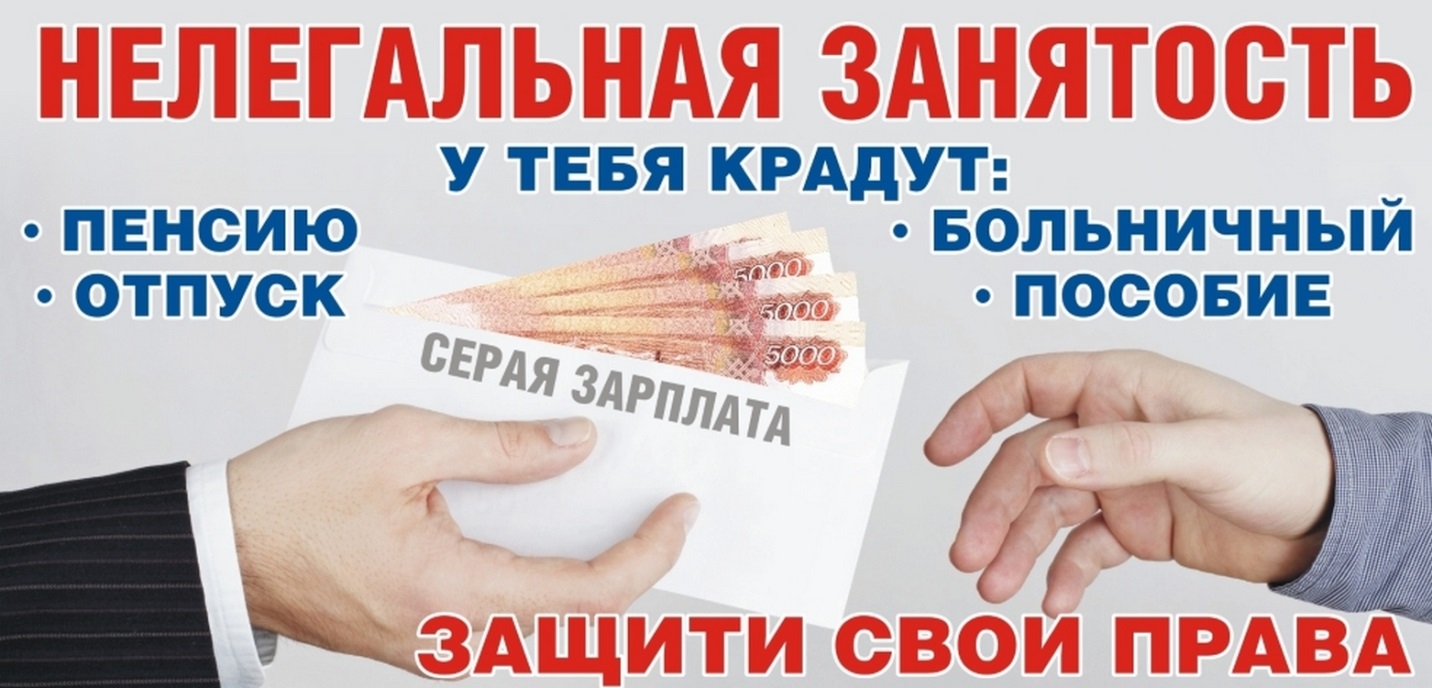 Памятка работникуо негативных последствиях теневой занятости Администрация муниципального района Челно-Вершинский Самарской области информирует работников о негативных последствиях теневой занятости.В случае, если Вы или Ваши близкие столкнулись с фактами уклонения работодателей от заключения трудовых договоров с работниками или выплаты «серой» заработной платы в  муниципальном районе Челно-Вершинский, Вы можете об этом сообщить по адресам указанным ниже.  Каждый человек должен понимать, что за свое благополучие, заработную плату именно он несет ответственность. И никакой работодатель не может заставить его получать «зарплату в конвертах». Необходимо соизмерять эти риски и не соглашаться на невыгодные условия труда. Трудовые отношения по устной договоренности о размере заработной платы без документального оформления приводят к ряду негативных последствий для работников: способствуют массовому несоблюдению трудовых и пенсионных прав работников; от оформления трудовых отношений зависят социальные гарантии граждан: возможность получить пенсионное и социальное обеспечение, а также предусмотренные законодательством социальные и имущественные налоговые вычеты.Соглашаясь с такой формой расчетов, граждане лишают себя возможности оплаты: отпусков, больничных листов, пособия по безработице, пособий по беременности и родам и уходу за ребенком, выходного пособия при увольнении по сокращению численности или штата, поскольку при начислении этих выплат также учитывается официальная заработная плата; «теневая» зарплата ограничивает права работников при возникновении потребности воспользоваться ипотечным или потребительским кредитами, поскольку одобрение получения кредита зависит от размера официальной зарплаты работника.  К рискам теневой занятости населения можно также отнести: выполнение не предусмотренных договором обязанностей; не соответствие условий труда нормам трудового законодательства; увольнение (прекращение работы) без объяснения причин;  минимальный размер пособия по безработице;  невозможность доказать стаж и опыт предыдущей работы при попытках трудоустройства к другому работодателю и для целей пенсионного обеспечения. Преимуществами официального трудоустройства являются: официальная заработная плата, получаемая своевременно и в полном объеме;  получение гарантированных выплат;  социальное страхование работников в соответствии с федеральными законами;  оплачиваемый больничный лист и отпуск;  возможность получения пособий по беременности и родам, по уходу за ребенком до 1,5 лет;  стаж и отчисления от зарплаты работника в пенсионный фонд, учитываются для целей которые необходимы для получения достойной пенсии при достижении пенсионного возраста;  выполнение установленных требований в сфере охраны труда;  возможность получения налоговых вычетов по налогу на доходы физических лиц.  В случае, если Вы или Ваши близкие столкнулись с фактами уклонения работодателей от заключения трудовых договоров с работниками или выплаты «серой» заработной платы в муниципальном  районе Челно-Вершинский,  просим Вас сообщить об этом в:   - Администрация муниципального района Челно-Вершинский  Самарской  области (с. Челно-Вершины, ул. Почтовая, д. 8; телефон (8-846-51-2-17-58);-  Прокуратура Челно-Вершинского района (с. Челно-Вершины, ул. Старшинова, д. 55а;- ГКУ СО «Центр занятости населения   муниципального района Челно-Вершинский »   районе (с. Челно-Вершины, ул. Советская, д. 12а);- Клиентская  служба в муниципальном районе Челно-Вершинский  ГУ УПФ  в м.р. Сергиевский Самарской области (с. Челно-Вершины, ул.  Советская, д. 12);- Территориально обособленные рабочие места МИ ФНС России № 14 по Самарской области в с. Челно-Вершины (с. Челно-Вершины, ул. Советская, д. 12а;- Отдел экономического развития, инвестиций и торговли администрации муниципального района Челно-Вершинский  Самарской  области (с. Челно-Вершины, ул. Почтовая, д. 8 телефон (8-846-51-2-24-43); 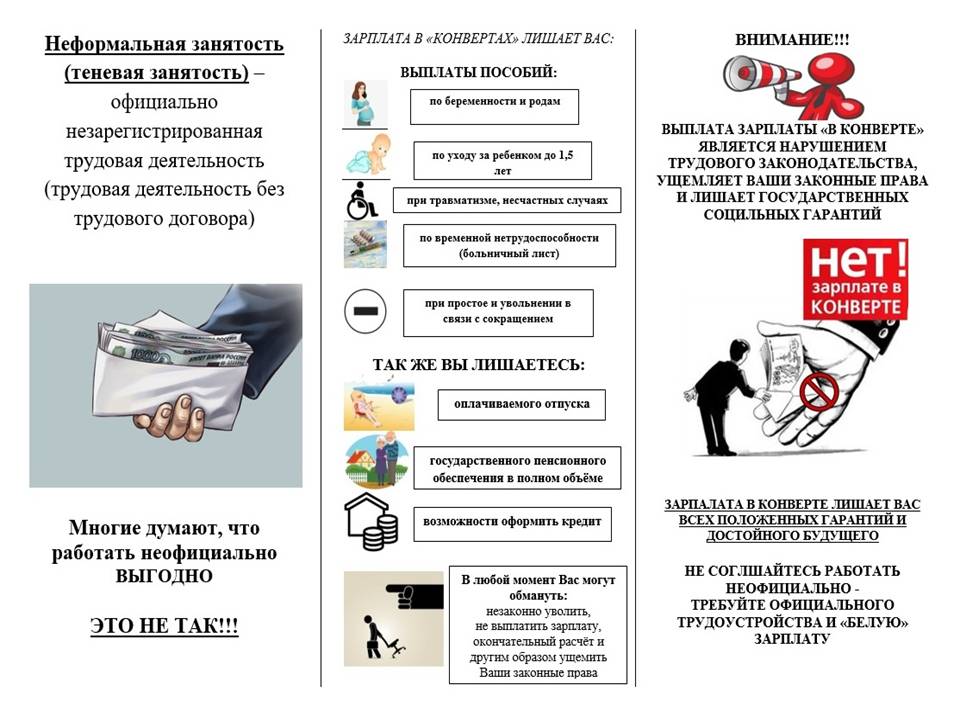 